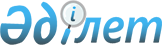 О внесении изменений в решение маслихата Тайыншинского района Северо-Казахстанской области от 22 декабря 2017 года № 119 "О бюджете Тайыншинского района Северо-Казахстанской области на 2018 - 2020 годы"Решение маслихата Тайыншинского района Северо-Казахстанской области от 18 июля 2018 года № 183. Зарегистрировано Департаментом юстиции Северо-Казахстанской области 7 августа 2018 года № 4875
      В соответствии с пунктом 1 статьи 106, пунктом 1 статьи 109 Бюджетного Кодекса Республики Казахстан от 4 декабря 2008 года, подпунктом 1) пункта 1 статьи 6 Закона Республики Казахстан от 23 января 2001 года "О местном государственном управлении и самоуправлении в Республике Казахстан" маслихат Тайыншинского района Северо-Казахстанской области РЕШИЛ:
      1. Внести в решение маслихата Тайыншинского района Северо-Казахстанской области от 22 декабря 2017 года № 119 "О бюджете Тайыншинского района Северо-Казахстанской области на 2018 - 2020 годы" (зарегистрировано в Реестре государственной регистрации нормативных правовых актов под № 4483, опубликовано 19 января 2018 года в Эталонном контрольном банке нормативных правовых актов Республики Казахстан в электронном виде) следующие изменения:
      пункт 1 изложить в следующей редакции:
       "1. Утвердить бюджет Тайыншинского района Северо-Казахстанской области на 2018 - 2020 годы (далее - бюджет района) согласно приложениям 1, 2, 3 к настоящему решению соответственно, в том числе на 2018 год в следующих объемах:
      1) доходы - 5755117,9 тысяч тенге:
      налоговые поступления - 893801 тысяч тенге;
      неналоговые поступления - 27383,4 тысяч тенге;
      поступления от продажи основного капитала - 47730 тысяч тенге;
      поступления трансфертов - 4786203,5 тысяч тенге;
      2) затраты - 5759003,7 тысяч тенге;
      3) чистое бюджетное кредитование - 6169 тысяч тенге:
      бюджетные кредиты - 10822 тысяч тенге;
      погашение бюджетных кредитов - 4653 тысяч тенге;
      4) сальдо по операциям с финансовыми активами - 0 тысяч тенге:
      приобретение финансовых активов - 0 тысяч тенге;
      поступления от продажи финансовых активов государства - 0 тысяч тенге;
      5) дефицит (профицит) бюджета – - 6169 тысяч тенге;
      6) финансирование дефицита (использование профицита) бюджета - 6169 тысяч тенге:
      поступление займов - 10822 тысяч тенге;
      погашение займов - 4653 тысяч тенге;
      используемые остатки бюджетных средств – 3885,8 тысяч тенге.";
      пункт 10 изложить в следующей редакции:
       "10. Учесть в бюджете района на 2018 год поступление целевых трансфертов из республиканского бюджета, в том числе:
      на доплату учителям, прошедшим стажировку по языковым курсам;
      на доплату учителям за замещение на период обучения основного сотрудника;
      на доплату учителям организаций образования, реализующим учебные программы начального, основного и общего среднего образования по обновленному содержанию образования, и возмещение сумм, выплаченных по данному направлению расходов за счет средств местных бюджетов;
      на доплату за квалификацию педагогического мастерства учителям, прошедшим национальный квалификационный тест и реализующим учебные программы начального, основного и общего среднего образования;
      на реализацию Плана мероприятий по обеспечению прав и улучшения качества жизни инвалидов в Республике Казахстан на 2012 – 2018 годы, утвержденным Постановлением Правительства Республики Казахстан от 14 апреля 2016 года № 213 "Об утверждении третьего этапа (2016 - 2018 годы) Плана мероприятий по обеспечению прав и улучшению качества жизни инвалидов в Республике Казахстан на 2012 - 2018 годы";
      на субсидирование затрат работодателя на создание специальных рабочих мест для трудоустройства инвалидов;
      на выплату государственной адресной социальной помощи;
      на внедрение консультантов по социальной работе и ассистентов в коммунальном государственном учреждении "Центр занятости населения акимата Тайыншинского района Северо-Казахстанской области";
      на реализацию мероприятий, направленных на развитие рынка труда, в рамках Программы развития продуктивной занятости массового предпринимательства на 2017-2021 годы, утвержденной Постановлением Правительства Республики Казахстан от 29 декабря 2016 года № 919 "Об утверждении Программы развития продуктивной занятости и массового предпринимательства на 2017 - 2021 годы, внесении изменения и дополнения в постановление Правительства Республики Казахстан от 30 декабря 2015 года № 1136 "Об утверждении перечня правительственных программ и признании утратившими силу некоторых решений Правительства Республики Казахстан";
      на средний ремонт автомобильной дороги районного значения КТТА-69 "Келлеровка-Южное";
      на средний ремонт автомобильной дороги районного значения КТТА-283 "Подъезд к селу Озерное.";
      пункт 11 изложить в следующей редакции:
       "11. Предусмотреть на 2018 год объемы трансфертов, передаваемых из областного бюджета бюджету района в сумме 170188,5 тысяч тенге, в том числе:
      на приобретение и доставку учебников;
      на приобретение угля;
      на обеспечение организаций образования высокоскоростным доступом к сети Интернет;
      на проведение ветеринарных мероприятий по энзоотическим болезням животных;
      на реализацию мероприятий по продуктивной занятости и массового предпринимательства;
      на разработку проектно-сметной документации на строительство локального источника водоснабжения в селе Макашевка Тайыншинского района Северо-Казахстанской области;
      на разработку проектно-сметной документации на строительство локального источника водоснабжения в селе Рощинское Тайыншинского района Северо-Казахстанской области;
      на разработку проектно-сметной документации на строительство локального источника водоснабжения в селе Летовочное Тайыншинского района Северо-Казахстанской области;
      на разработку проектно-сметной документации на строительство локального источника водоснабжения в селе Красная Поляна Тайыншинского района Северо-Казахстанской области;
      на разработку проектно-сметной документации на строительство локального источника водоснабжения в селе Краснокаменка Тайыншинского района Северо-Казахстанской области;
      на разработку проектно-сметной документации на строительство разводящих сетей с подключением к Булаевскому групповому водопроводу в селе Кирово Тайыншинского района Северо-Казахстанской области;
      на разработку проектно-сметной документации на строительство локального источника водоснабжения с разводящими сетями в селе Чкалово, селе Петровка Тайыншинского района Северо-Казахстанской области;
      на разработку проектно-сметной документации на строительство локального источника водоснабжения с разводящими сетями в селе Келлеровка Тайыншинского района Северо-Казахстанской области.";
      приложения 1, 4 к указанному решению изложить в новой редакции согласно приложениям 1, 2 к настоящему решению.
      2. Настоящее решение вводится в действие с 1 января 2018 года. Бюджет Тайыншинского района на 2018 год Перечень бюджетных программ аппаратов акима района в городе, города районного значения, поселка, села, сельского округа на 2018 год
      продолжение таблицы 
      продолжение таблицы 
					© 2012. РГП на ПХВ «Институт законодательства и правовой информации Республики Казахстан» Министерства юстиции Республики Казахстан
				
      Председатель 
XXVIII сессии маслихата 
Тайыншинского района 
Северо-Казахстанской области 

А.Кершис

      Секретарь маслихата
Тайыншинского района 
Северо-Казахстанской области 

К.Шарипов
Приложение 1 к решению маслихата Тайыншинского района Северо-Казахстанской области от 18 июля 2018 года № 183Приложение 1 к решению маслихата Тайыншинского района Северо-Казахстанской области от 22 декабря 2017 года № 119
Категория
Класс
Подкласс
Наименование
Сумма

 (тысяч тенге)
I. Доходы
5755117,9
1
Налоговые поступления
893801
01
Подоходный налог
11995
2
Индивидуальный подоходный налог
11995
03
Социальный налог
364507
1
Социальный налог
364507
04
Hалоги на собственность
254971
1
Hалоги на имущество
187037
3
Земельный налог
15179
4
Hалог на транспортные средства
40035
5
Единый земельный налог
12720
05
Внутренние налоги на товары, работы и услуги
252924
2
Акцизы
5618
3
Поступления за использование природных и других ресурсов
212000
4
Сборы за ведение предпринимательской и профессиональной деятельности
35015
5
Налог на игорный бизнес
291
08
Обязательные платежи, взимаемые за совершение юридически значимых действий и (или) выдачу документов уполномоченными на то государственными органами или должностными лицами
9404
1
Государственная пошлина
9404
2
Неналоговые поступления
27383,4
01
Доходы от государственной собственности
24733,4
5
Доходы от аренды имущества, находящегося в государственной собственности
12728
7
Вознаграждения по кредитам, выданным из государственного бюджета
5,4
9
Прочие доходы от государственной собственности
12000
06
Прочие неналоговые поступления
2650
1
Прочие неналоговые поступления
2650
3
Поступления от продажи основного капитала
47730
01
Продажа государственного имущества, закрепленного за государственными учреждениями
12720
1
Продажа государственного имущества, закрепленного за государственными учреждениями
12720
03
Продажа земли и нематериальных активов
35010
1
Продажа земли
35000
2
Продажа нематериальных активов
10
4
Поступления трансфертов
4786203,5
01
Трансферты из нижестоящих органов государственного управления
34322
3
Трансферты из бюджетов городов районного значения, сел, поселков, сельских округов
34322
02
Трансферты из вышестоящих органов государственного управления
4751881,5
2
Трансферты из областного бюджета
4751881,5
Функциональная группа
Администратор бюджетных программ
Программа
Наименование
Сумма

 (тысяч тенге)
II. Затраты
5759003,7
01
Государственные услуги общего характера
322513
112
Аппарат маслихата района (города областного значения)
18019
001
Услуги по обеспечению деятельности маслихата района (города областного значения)
17687
003
Капитальные расходы государственного органа
332
122
Аппарат акима района (города областного значения)
96026
001
Услуги по обеспечению деятельности акима района (города областного значения)
91935
003
Капитальные расходы государственного органа
1135
113
Целевые текущие трансферты из местных бюджетов
2956
123
Аппарат акима района в городе, города районного значения, поселка, села, сельского округа
145606
001
Услуги по обеспечению деятельности акима района в городе, города районного значения, поселка, села, сельского округа
142106
022
Капитальные расходы государственного органа
3500
458
Отдел жилищно-коммунального хозяйства, пассажирского транспорта и автомобильных дорог района (города областного значения)
31896
001
Услуги по реализации государственной политики на местном уровне в области жилищно-коммунального хозяйства, пассажирского транспорта и автомобильных дорог 
11896
113
Целевые текущие трансферты из местных бюджетов
20000
459
Отдел экономики и финансов района (города областного значения)
30966
001
Услуги по реализации государственной политики в области формирования и развития экономической политики, государственного планирования, исполнения бюджета и управления коммунальной собственностью района (города областного значения)
27323
003
Проведение оценки имущества в целях налогообложения
2063
010
Приватизация, управление коммунальным имуществом, постприватизационная деятельность и регулирование споров, связанных с этим
1230
015
Капитальные расходы государственного органа
350
02
Оборона
11604
122
Аппарат акима района (города областного значения)
11604
005
Мероприятия в рамках исполнения всеобщей воинской обязанности
8196
006
Предупреждение и ликвидация чрезвычайных ситуаций масштаба района (города областного значения)
2560
007
Мероприятия по профилактике и тушению степных пожаров районного (городского) масштаба, а также пожаров в населенных пунктах, в которых не созданы органы государственной противопожарной службы
848
03
Общественный порядок, безопасность, правовая, судебная, уголовно-исполнительная деятельность
6845
458
Отдел жилищно-коммунального хозяйства, пассажирского транспорта и автомобильных дорог района (города областного значения)
6845
021
Обеспечение безопасности дорожного движения в населенных пунктах
6845
04
Образование
3652260,8
123
Аппарат акима района в городе, города районного значения, поселка, села, сельского округа
1686
005
Организация бесплатного подвоза учащихся до школы и обратно в сельской местности
1686
464
Отдел образования района (города областного значения)
3612616,8
001
Услуги по реализации государственной политики на местном уровне в области образования 
21786
003
Общеобразовательное обучение
3209221,5
005
Приобретение и доставка учебников, учебно-методических комплексов для государственных учреждений образования района (города областного значения)
77251
006
Дополнительное образование для детей
39787,3
007
Проведение школьных олимпиад, внешкольных мероприятий и конкурсов районного (городского) масштаба
193
009
Обеспечение деятельности организаций дошкольного воспитания и обучения
74175
012
Капитальные расходы государственного органа
5290
015
Ежемесячные выплаты денежных средств опекунам (попечителям) на содержание ребенка-сироты (детей-сирот), и ребенка (детей), оставшегося без попечения родителей 
18190
022
Выплата единовременных денежных средств казахстанским гражданам, усыновившим (удочерившим) ребенка (детей)-сироту и ребенка (детей), оставшегося без попечения родителей
722
029
Обследование психического здоровья детей и подростков и оказание психолого-медико-педагогической консультативной помощи населению
7175
040
Реализация государственного образовательного заказа в дошкольных организациях образования 
118282
067
Капитальные расходы подведомственных государственных учреждений и организаций
40544
465
Отдел физической культуры и спорта района (города областного значения)
37958
017
Дополнительное образование для детей и юношества по спорту
37958
06
Социальная помощь и социальное обеспечение
402592
451
Отдел занятости и социальных программ района (города областного значения)
393559
001
Услуги по реализации государственной политики на местном уровне в области обеспечения занятости и реализации социальных программ для населения
30327
002
Программа занятости
187127
005
Государственная адресная социальная помощь
14057
006
Оказание жилищной помощи
1155
007
Социальная помощь отдельным категориям нуждающихся граждан по решениям местных представительных органов
32000
010
Материальное обеспечение детей-инвалидов, воспитывающихся и обучающихся на дому
1578
011
Оплата услуг по зачислению, выплате и доставке пособий и других социальных выплат
770
014
Оказание социальной помощи нуждающимся гражданам на дому
68846
021
Капитальные расходы государственного органа
240
050
Реализация Плана мероприятий по обеспечению прав и улучшению качества жизни инвалидов в Республике Казахстан на 2012 - 2018 годы
24892
023
Обеспечение деятельности центров занятости населения
32567
464
Отдел образования района (города областного значения)
9033
030
Содержание ребенка (детей), переданного патронатным воспитателям
8048
031
Государственная поддержка по содержанию детей-сирот и детей, оставшихся без попечения родителей, в детских домах семейного типа и приемных семьях
985
07
Жилищно-коммунальное хозяйство
88911
123
Аппарат акима района в городе, города районного значения, поселка, села, сельского округа
8000
008
Освещение улиц населенных пунктов
8000
458
Отдел жилищно-коммунального хозяйства, пассажирского транспорта и автомобильных дорог района (города областного значения)
3175
016
Обеспечение санитарии населенных пунктов
3000
017
Содержание мест захоронений и захоронение безродных
175
472
Отдел строительства, архитектуры и градостроительства района (города областного значения)
77736
003
Проектирование и (или) строительство, реконструкция жилья коммунального жилищного фонда
1000
058
Развитие системы водоснабжения и водоотведения в сельских населенных пунктах
76736
08
Культура, спорт, туризм и информационное пространство
170505,6
123
Аппарат акима района в городе, города районного значения, поселка, села, сельского округа
7510
006
Поддержка культурно-досуговой работы на местном уровне
7510
455
Отдел культуры и развития языков района (города областного значения)
113330
001
Услуги по реализации государственной политики на местном уровне в области развития языков и культуры
10824
003
Поддержка культурно-досуговой работы 
25545
006
Функционирование районных (городских) библиотек
75845
007
Развитие государственного языка и других языков народа Казахстана
1116
456
Отдел внутренней политики района (города областного значения)
28641
001
Услуги по реализации государственной политики на местном уровне в области информации, укрепления государственности и формирования социального оптимизма граждан
10062
002
Услуги по проведению государственной информационной политики 
12734
003
Реализация мероприятий в сфере молодежной политики
5845
465
Отдел физической культуры и спорта района (города областного значения)
16621
001
Услуги по реализации государственной политики на местном уровне в сфере физической культуры и спорта
9301
006
Проведение спортивных соревнований на районном (города областного значения) уровне
339
007
Подготовка и участие членов сборных команд района (города областного значения) по различным видам спорта на областных спортивных соревнованиях
6981
472
Отдел строительства, архитектуры и градостроительства района (города областного значения) 
4403,6
008
Развитие объектов спорта
4403,6
10
Сельское, водное, лесное, рыбное хозяйство, особо охраняемые природные территории, охрана окружающей среды и животного мира, земельные отношения
186531
459
Отдел экономики и финансов района (города областного значения)
5561
099
Реализация мер по оказанию социальной поддержки специалистов 
5561
462
Отдел сельского хозяйства района (города областного значения)
24616
001
Услуги по реализации государственной политики на местном уровне в сфере сельского хозяйства
24616
463
Отдел земельных отношений района (города областного значения)
17237
001
Услуги по реализации государственной политики в области регулирования земельных отношений на территории района (города областного значения)
13657
007
Капитальные расходы государственного органа
3580
473
Отдел ветеринарии района (города областного значения)
139117
001
Услуги по реализации государственной политики на местном уровне в сфере ветеринарии
16359
003
Капитальные расходы государственного органа
3500
006
Организация санитарного убоя больных животных
227
007
Организация отлова и уничтожения бродячих собак и кошек
1707
008
Возмещение владельцам стоимости изымаемых и уничтожаемых больных животных, продуктов сырья животного происхождения
2000
009
Проведение ветеринарных мероприятий по энзоотическим болезням животных
7943
010
Проведение мероприятий по идентификации сельскохозяйственных животных
3176
011
Проведение противоэпизоотических мероприятий
104205
11
Промышленность, архитектурная, градостроительная и строительная деятельность
10230,4
472
Отдел строительства, архитектуры и градостроительства района (города областного значения)
10230,4
001
Услуги по реализации государственной политики в области строительства, архитектуры и градостроительства на местном уровне
10230,4
12
Транспорт и коммуникации
561360
123
Аппарат акима района в городе, города районного значения, поселка, села, сельского округа
9500
013
Обеспечение функционирования автомобильных дорог в городах районного значения, поселках, селах, сельских округах
9500
458
Отдел жилищно-коммунального хозяйства, пассажирского транспорта и автомобильных дорог района (города областного значения)
551860
023
Обеспечение функционирования автомобильных дорог
15850
037
Субсидирование пассажирских перевозок по социально значимым городским (сельским), пригородным и внутрирайонным сообщениям
4400
051
Реализация приоритетных проектов транспортной инфраструктуры
531610
13
Прочие
32172
123
Аппарат акима района в городе, города районного значения, поселка, села, сельского округа
19570
040
Реализация мер по содействию экономическому развитию регионов в рамках Программы развитие регионов до 2020 года
19570
459
Отдел экономики и финансов района (города областного значения)
1072
012
Резерв местного исполнительного органа района (города областного значения) 
1072
469
Отдел предпринимательства района (города областного значения)
11530
001
Услуги по реализации государственной политики на местном уровне в области развития предпринимательства 
11330
004
Капитальные расходы государственного органа
200
14
Обслуживание долга
5,4
459
Отдел экономики и финансов района (города областного значения)
5,4
021
Обслуживание долга местных исполнительных органов по выплате вознаграждений и иных платежей по займам из областного бюджета
5,4
15
Трансферты
313473,5
459
Отдел экономики и финансов района (города областного значения)
313473,5
006
Возврат неиспользованных (недоиспользованных) целевых трансфертов
94,5
024
Целевые текущие трансферты из нижестоящего бюджета на компенсацию потерь вышестоящего бюджета в связи с изменением законодательства
193896
038
Субвенции
78662
051
Трансферты органам местного самоуправления
40821
III. Чистое бюджетное кредитование
6169
Бюджетные кредиты
10822
10
Сельское, водное, лесное, рыбное хозяйство, особо охраняемые природные территории, охрана окружающей среды и животного мира, земельные отношения
10822
459
Отдел экономики и финансов района (города областного значения)
10822
018
Бюджетные кредиты для реализации мер социальной поддержки специалистов 
10822
Категория
Класс
Подкласс
Наименование
Сумма 

(тысяч тенге)
5
Погашение бюджетных кредитов
4653
01
Погашение бюджетных кредитов
4653
1
Погашение бюджетных кредитов, выданных из государственного бюджета
4653
Функциональная группа
Администратор бюджетных программ
Программа
Наименование
Сумма

(тысяч тенге)
IV. Сальдо по операциям с финансовыми активами
0
Категория
Класс
Подкласс
Наименование
Сумма

(тысяч тенге)
6
Поступления от продажи финансовых активов государства
0
01
Поступления от продажи финансовых активов государства
0
1
Поступления от продажи финансовых активов внутри страны
0
V Дефицит (профицит) бюджета
-6169
VI. Финансирование дефицита (использование профицита) бюджета
6169
7
Поступления займов
10822
01
Внутренние государственные займы
10822
2
Договоры займа
10822
Функциональная группа
Администратор бюджетных программ
Программа
Наименование
Сумма

(тысяч тенге)
16
Погашение займов
4653
459
Отдел экономики и финансов района (города областного значения)
4653
005
Погашение долга местного исполнительного органа перед вышестоящим бюджетом
4653
Категория
Класс
Подкласс
Наименование
Сумма

(тысяч тенге)
8
Используемые остатки бюджетных средств
3885,8
01
Остатки бюджетных средств
3885,8
1
Свободные остатки бюджетных средств
3885,8Приложение 2 к решению маслихата Тайыншинского района Северо-Казахстанской области от 18 июля 2018 года № 183Приложение 4 к решению маслихата Тайыншинского района Северо-Казахстанской области от 22 декабря 2017 года № 119
Функциональная группа
Администратор
Программа
Наименование
Всего
1
2
3
А
В
1
Государственные услуги общего характера
142106
123
Аппарат акима района в городе, города районного значения, поселка, села, сельского округа
142106
001
Услуги по обеспечению деятельности акима района в городе, города районного значения, поселка, села, сельского округа
142106
022
Капитальные расходы государственного органа
3500
4
Образование
1686
123
Аппарат акима района в городе, города районного значения, поселка, села, сельского округа
1686
005
Организация бесплатного подвоза учащихся до школы и обратно в сельской местности
1686
7
Жилищно-коммунальное хозяйство
8000
123
Аппарат акима района в городе, города районного значения, поселка, села, сельского округа
8000
008
Освещение улиц населенных пунктов
8000
8
Культура, спорт, туризм и информационное пространство
7510
123
Аппарат акима района в городе, города районного значения, поселка, села, сельского округа
7510
006
Поддержка культурно-досуговой работы на местном уровне
7510
12
Транспорт и коммуникации
9500
123
Аппарат акима района в городе, города районного значения, поселка, села, сельского округа
9500
013
Обеспечение функционирования автомобильных дорог в городах районного значения, поселках, селах, сельских округах
9500
13
Прочие
19570
123
Аппарат акима района в городе, города районного значения, поселка, села, сельского округа
19570
040
Реализация мер по содействию экономическому развитию регионов в рамках Программы Развитие регионов до 2020 года
19570
В том числе
В том числе
В том числе
В том числе
В том числе
В том числе
Коммунальное государственное учреждение "Аппарат акима Абайского сельского округа" 
Коммунальное государственное учреждение "Аппарат акима Алаботинского сельского округа"
Коммунальное государственное учреждение "Аппарат акима Амандыкского сельского округа"
Коммунальное государственное учреждение "Аппарат акима Большеизюмовского сельского округа"
Коммунальное государственное учреждение "Аппарат акима Донецкого сельского округа"
Коммунальное государственное учреждение "Аппарат акима Драгомировского сельского округа"
13365
10398
11723
10546
12293
11618
13365
10398
11723
10546
12293
11618
13365
10398
11723
10546
12293
11618
0
0
0
0
0
0
0
0
0
0
0
1686
0
0
0
0
0
1686
0
0
0
0
0
1686
0
0
8000
0
0
0
0
0
8000
0
0
0
0
0
8000
0
0
0
937
0
0
0
0
452
937
0
0
0
0
452
937
0
0
0
0
452
0
0
9500
0
0
0
0
0
9500
0
0
0
0
0
9500
0
0
0
1896
925
1615
1755
2227
1696
1896
925
1615
1755
2227
1696
1896
925
1615
1755
2227
1696
В том числе
В том числе
В том числе
В том числе
В том числе
В том числе
В том числе
Коммунальное государственное учреждение "Аппарат акима Зеленогайского сельского округа"
Коммунальное государственное учреждение "Аппарат акима Кировского сельского округа"
Коммунальное государственное учреждение "Аппарат акима Краснополянского сельского округа"
Коммунальное государственное учреждение "Аппарат акима Мироновского сельского округа"
Коммунальное государственное учреждение "Аппарат акима Рощинского сельского округа"
Коммунальное государственное учреждение "Аппарат акима Тендыкского сельского округа"
Коммунальное государственное учреждение "Аппарат акима Тихоокеанского сельского округа"
11520
9689
11507
9849
11034
9201
9363
11520
9689
11507
9849
11034
9201
9363
11520
9689
11507
9849
11034
9201
9363
0
0
0
0
3500
0
0
0
0
0
0
0
0
0
0
0
0
0
0
0
0
0
0
0
0
0
0
0
0
0
0
0
0
0
0
0
0
0
0
0
0
0
0
0
0
0
0
0
0
375
5274
0
472
0
0
0
375
5274
0
472
0
0
0
375
5274
0
472
0
0
0
0
0
0
0
0
0
0
0
0
0
0
0
0
0
0
0
0
0
0
0
0
1800
1280
1940
1146
1470
837
983
1800
1280
1940
1146
1470
837
983
1800
1280
1940
1146
1470
837
983